Figura 1. 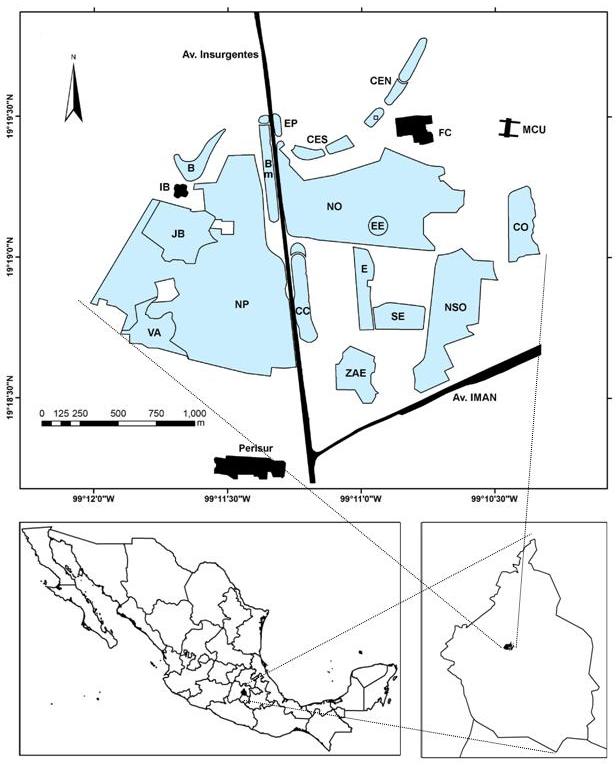 ZONAS NÚCLEONúcleo Oriente (NO)Núcleo Poniente (NPO)Núcleo Sur Oriente (NSO)ZONAS DE AMORTIGUAMIENTOCircuito Exterior, Porción Norte (CEN)Circuito Exterior, Porción Sur (CES)Cantera Oriente (CO)Senda Ecológica (SE)Paseo de las Esculturas (E)Centro Cultural (CCU)Biomédicas (Bm)Biológicas (B)Estadio de Prácticas (EP)Jardín Botánico (JB)Vivero Alto (VA)Espacio Escultórico (EE)Zona Administrativa Exterior (ZAE)SITIOS DE REFERENCIAFacultad de Ciencias (FC)Instituto de Biología (IB)Metro Universidad (MCU)